                  Консультация для воспитателей                                ИЗУЧЕНИЕ ЗВУКОВ И БУКВметодика знакомства со звуком 
дифференциация звуков 
методика знакомства с буквой     Одно из значений слова «фонетика» - звуковой состав языка. Освоение ребенком звукового состава языка лежит в основе развития речи. Иными словами, особенность формирования речи ребенка напрямую зависит от его способности слышать, узнавать и различать речевые звуки.     Занятия по освоению ребенком звукового состава языка включают в себя три стадии: знакомство со звуком, дифференциация звуков, знакомство с буквой.           ПОСЛЕДОВАТЕЛЬНОСТЬ РАБОТЫ НАД ЗВУКОМЗнакомство со звуком (выделение его на слух).Определение характеристик звука (гласный или согласный), (глухой или звонкий).Выделение на слуховом уровне из ряда других звуков, слогов, слов.Определение места звука в слове (с опорой на картинки).Определение твердости - мягкости (согласных звуков) с опорой на картинки.Составление слогов, слов из заданных звуков.
Знакомство со звуком 
     Для знакомства со звуком можно использовать загадки, отгадки которых начинаются на заданный звук; стихи с многократно повторяющимся «нужным» звуком. Также можно использовать рассказы, в которых звук связывается с определенным образом. Например, рассказ про водичку (звук [с] - песенка водички) или рассказ про комарика (звук [з] - песенка комарика). 
     Уточнение артикуляции звука. То есть ребенку предлагается произнести звук. При этом ребенку задаются вопросы, позволяющие «прочувствовать» артикуляцию звука. Например, «В каком положении губы (язык)?» 

Определение характеристик звука 
     Например: звук [а] - рот открыт, язык спокойно лежит, воздух не встречает преграды, звук можно петь голосом. Нужно объяснить ребенку, что такой звук называется гласным. 
     Звук [м] - губы сомкнуты, воздух не может свободно выходить, так как ему мешают губы; звук можно потянуть (то есть звук можно произносить длительно), но его нельзя произнести выше-ниже, то есть нельзя петь.    Ребенку объясняется, что такой звук называется согласным. Затем ребенку предлагается положить руку на шею и многократно произнести звук [м], при этом задается вопрос: «Что ты чувствуешь?» (дрожит горло). Когда ребенок убедится, что «горлышко дрожит», нужно объяснить, что это работают голосовые связки и такой звук называется звонким. 
     После знакомства с характеристиками звука задается серия вопросов, направленных на закрепление полученных знаний:Звук [м] ([а]) - это какой звук? (гласный/согласный)Почему? (гласный, так как можно петь, воздух не встречает преграды; согласный - петь нельзя, воздух встречает преграду)Какой согласный? (глухой/звонкий)Почему? (глухой - горлышко не дрожит, не работают голосовые связки; звонкий - горлышко дрожит, голосовые связки работают)
Выделение звука из ряда других звуков, слогов, слов 
     Следующий этап - выделение звука из ряда других звуков, слогов, слов. Проводится игра «Хлопни, если услышишь…».  Обязательное условие: ребенок выполняет это задание с закрытыми глазами. 

Определение места звука в слове 
     Определение места звука в слове проводится с опорой на картинки. Например, взрослый показывает картинку и проговаривает слово, а ребенок определяет место изучаемого звука (начало, середина, конец слова). Показ проводится в следующем порядке: картинки на звук в начале слова, в конце, в середине и далее чередуются в разной последовательности. При этом, после того как ребенок определил место звука в слове, картинка выкладывается в соответствующий ряд (верхний, средний или нижний). Таким образом формирование и закрепление понятия о месте звука в слове происходит с опорой не только на слух, но и зрение. 

Определение твердости/мягкости согласных. 
     При изучении согласных звуков вводится следующий этап - формирование понятий «твердый - мягкий». Ребенку предлагается для прослушивания с одновременным показом картинок два слова - одно на твердый (например, «лампа»), другой на мягкий звук (например, «лейка»). Ребенку задается вопрос, одинаково ли звучат первые звуки. После определения на слух разницы взрослый объясняет, что один звук - твердый, другой - мягкий, и картинки выкладываются в два ряда: на твердый звук - слева, на мягкий - справа. 
По окончании этого этапа детям еще раз задается серия вопросов на закрепление:О каком звуке мы сегодня говорили?Какой это звук?Почему его называют согласным (гласным)?Какой это согласный? (глухой - звонкий)Почему?Каким он может быть? (твердым - мягким)
     Необходимо обратить внимание на то, что при изучении первого согласного звука, который может быть твердым и мягким ([м]), целесообразно рассказать о мягком знаке, «говорящем» о том, что буква, написанная перед ним, обозначает мягкий звук. После объяснения карточка с буквой «ь» будет определять место картинок, слогов, слов с мягкими согласными звуками. 

Составление слогов, слов из заданных звуков 
     Заключительный вид работы над звуком - самостоятельный подбор слов. Ребенок произносит слово с изучаемым звуком, указывает твердый он или мягкий; в начале, середине или конце слова находится. 
                              ДИФФЕРЕНЦИАЦИЯ ЗВУКОВУточнение артикуляций и характеристик звуков, нахождение их сходства и различий.Выделение заданного звука из ряда других звуков, слогов, слов (с выполнением конкретных заданий).Определение наличия того или иного звука и его места в слове (с опорой на картинки).Запись слогов, слов на изучаемые звуки.Составление звуковых схем, слогов, слов.
Уточнение артикуляций и характеристик звуков, нахождение их сходства и различий 
Смотреть пункты  знакомство со звуком  и   определение характеристик звука 

Выделение заданного звука из ряда других звуков, слогов, слов 
На данном этапе проводится игра  «услышишь - хлопни» с дополнительными условиями: услышав один заданный звук, нужно хлопнуть один раз; услышав другой заданный звук - два раза. 

Определение места звука в слове 
Смотреть пункт  определение места звука в слове. 

Составление звуковых схем, слогов, слов 
На данном этапе ребенку предлагается составить слоги и слова из отдельно произнесенных звуков, а также слова из отдельно произнесенных слогов: 
[ш] [а] - [ша]
[ж] [у] - [жу]
[с] [у] [п] - [суп]
[к] [о] [з] [а] - [коза]
[жу] [ки] - [жуки]
[ма] [ши] [на] - [машина] 

            ПОСЛЕДОВАТЕЛЬНОСТЬ РАБОТЫ НАД БУКВОЙЗнакомство с буквой: рассматривание, сравнивание с предметами окружающей действительности (на что буква похожа).Выделение ее элементов.Прослушивание  стихотворения о букве.Прорисовывание буквы пальцем в воздухе.Прорисовывание буквы на листке по образцу.Чтение слогов с изучаемой буквой ( развитие слогового чтения).
     Переходя к знакомству с буквой, целесообразно вспомнить, что звук мы слышим и произносим; на письме звук обозначается буквой; букву мы видим и пишем. 

Игры с буквамимозаика
Карточки с буквами разрезаются на несколько частей, перемешиваются, и ребенку дается задание сложить знакомые буквы.дирижер
Прорисуйте рукой ребенка в воздухе заданную букву. Затем пусть ребенок попробует сделать это самостоятельно.архитектор
Сложите заданную букву из палочек или спичек. Затем пусть ребенок попытается проделать это самостоятельно. Помогите ему при необходимости.узнай букву
Узнавание и обводка букв, написанных точками.что неправильно
Нахождение знакомых букв в ряду правильно и неправильно написанных.прятки
Карточки с буквами частично закрываются, и дети должны узнать буквы по тем частям, которые остались видны.путаница
Узнавание букв, написанных с наложением. 

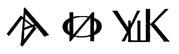 